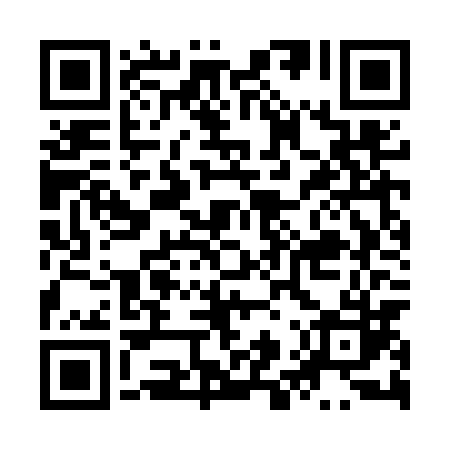 Prayer times for Slawogora Stara, PolandWed 1 May 2024 - Fri 31 May 2024High Latitude Method: Angle Based RulePrayer Calculation Method: Muslim World LeagueAsar Calculation Method: HanafiPrayer times provided by https://www.salahtimes.comDateDayFajrSunriseDhuhrAsrMaghribIsha1Wed2:235:0412:355:448:0710:382Thu2:225:0212:355:458:0910:403Fri2:215:0012:355:468:1110:414Sat2:204:5812:355:478:1310:425Sun2:204:5612:355:498:1410:426Mon2:194:5412:355:508:1610:437Tue2:184:5212:355:518:1810:448Wed2:174:5112:355:528:2010:449Thu2:174:4912:355:538:2110:4510Fri2:164:4712:355:548:2310:4611Sat2:154:4512:355:558:2510:4612Sun2:144:4412:355:568:2610:4713Mon2:144:4212:355:578:2810:4814Tue2:134:4012:355:588:3010:4915Wed2:124:3912:355:588:3110:4916Thu2:124:3712:355:598:3310:5017Fri2:114:3612:356:008:3410:5118Sat2:114:3412:356:018:3610:5119Sun2:104:3312:356:028:3710:5220Mon2:104:3112:356:038:3910:5321Tue2:094:3012:356:048:4010:5322Wed2:094:2912:356:058:4210:5423Thu2:084:2712:356:068:4310:5524Fri2:084:2612:356:068:4510:5525Sat2:074:2512:356:078:4610:5626Sun2:074:2412:356:088:4810:5727Mon2:064:2212:356:098:4910:5728Tue2:064:2112:366:108:5010:5829Wed2:064:2012:366:108:5110:5930Thu2:054:1912:366:118:5310:5931Fri2:054:1812:366:128:5411:00